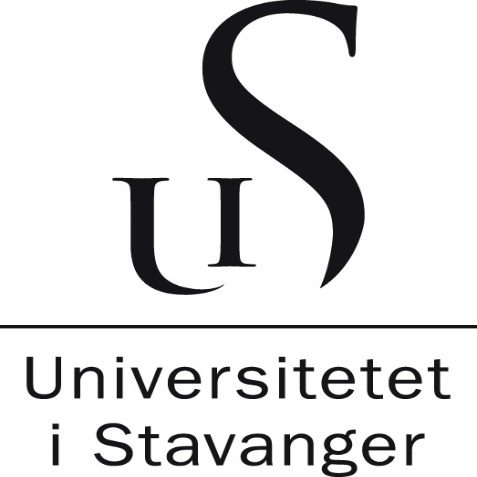 Grunnskolelærerutdanningen 5-10, masterSluttvurdering 1. studieår VÅR MGL2P10Studieår: 202_/2_Vurdering av studentens utvikling i forhold til mål og læringsutbytteKryss av i ruten for ja/delvis/nei og fyll ut råd og veiledning til studenten.KUNNSKAP: FERDIGHETER:GENERELL KOMPETANSE:Andre spørsmål fra praksisperioden:Konklusjon for praksisperioden:Bestått: 						Ikke bestått: ________________________			_________________________Signatur, praksislærer og dato			Signatur, student og dato								For- og etternavn student: Navn praksisskole: Praksislærer(e): FAG studenten har praksis i: Semester - vår: 15 dager uke: __ til __Læringsutbytte og mål: JADelvis/neiKommentarer, råd og veiledning videre for studenten:Studenten har kunnskap om gjeldende opplæringslov og nasjonalt læreplanverk og lokale læreplaner (norsk/matematikk)Studenten har kunnskap om lærerarbeidet, undervisning klasseledelseStudenten har kunnskap om hvordan didaktisks tenkning utøves i undervisningen i matematikk/norsk, med vekt på planlegging og gjennomføring og vurderingStudenten har kunnskap om observasjonsmetoder og kartleggingsverktøy med vekt på norsk/matematikkStudenten har kunnskap om elever og elevers læreforutsetninger på 5-10. trinn ved den aktuelle praksisskoleHva bør studenten jobbe med i neste praksisperiode for å forbedre sin lærerpraksis innen KUNNSKAP?Læringsutbytte og mål: JADelvis/neiKommentarer, råd og veiledning videre for studenten:Studenten kan samhandle og kommunisere med elever, medstudenter, kolleger på praksisskolen og faglærereStudenten kan gjøre seg kjent med nasjonale og lokale læreplaner for å planlegge for elevers læringStudenten kan planlegge, gjennomføre og vurdere undervisning sammen med medstudenter, praksislærere og faglærereStudenten kan undervise ved hjelp av ulike arbeidsmåte og ved bruk av både analoge og digitale ressurserHva bør studenten jobbe med i neste praksisperiode for å forbedre sin lærerpraksis innen FERDIGHET?Læringsutbytte og mål: JADelvis/neiKommentarer, råd og veiledning videre for studenten:Studenten har vilje og evne til å ta til seg tilbakemeldinger fra elever, medstudenter og praksislærer som grunnlag for profesjonell utviklingStudenten kan diskutere og kommentere lærerarbeidet i lys av nasjonale planer, praksisskolens lokale planer og teoriHva bør studenten jobbe med i neste praksisperiode for å forbedre sin lærerpraksis innen GENERELL KOMPETANSE?Hvilke veilednings- og vurderingsmåter er brukt for å vurdere studentene i henhold til læringsutbytteformuleringene? (sett kryss på en eller flere)ObservasjonSamtaler individueltGruppesamtalerRåd og veiledning fra medstudenterSkriftlig selvevaluering FeltnotatAnnet:Hvor mange undervisningsøkter (45-60 min) har studenten hatt ansvar for sammen med medstudenter i løpet av de 15 dagene i praksis?Antall økter:Hvor mange undervisningsøkter (45-60 min) har studenten hatt ansvar for alene i løpet av de 15 dagene i praksis? Anbefalt 2-3 økter.Antall økter:Alle studenter skal bli løpende skikkethetsvurdert gjennom hele studiet. Har studenten blitt løpende skikkethetsvurdert i løpet av praksisperioden? Ja/NeiAndre kommentarer, framovermeldinger og/eller anbefalinger som ikke har kommet fram tidligere, og som kan være viktige for neste praksisperiode, og ellers i studiet:Studenten har hatt ___ fraværsdager. Dagene ble tatt igjen på følgende datoer: ________________Se ellers praksisreglementet om fravær.